CURRICULUM  VITAE 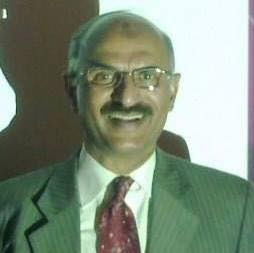 Personal InformationFull Name:		SYED  Nationality:		PakistaniYears of Experience:	More than 30 years in Egypt and Middle East SummaryEgypt and UAE experience for more than 30 years made me Capable of handling Challenging project of any magnitude and any discipline – dealing with Project Development, Project Management, Construction Management, Project Monitoring & Control for more than 30 years of my professional life. Started as Architect In-charge of the Architectural Design Section of Sharjah Municipality, then as associate to a renowned International consultants “Cassia and Associates”, also as owner’s representative for some projects in Dubai and in Egypt.In Egypt, (1998-2004) I successfully handed over a mega project in Cairo costing nearly US $ 750 million, comprises of 3-Hotels, 1-Furnished Apartment Building, 5 storey Shopping Mall, 7-High Rise Residential & Commercial blocks.At present as self-employee through "ATA Management Consultancy & Training FZE".Last assignment in Egypt, (2010-2014) as Owner’s Representative for Project Monitoring & Control of a large tourist development in Egyptian tourist’s city of Sharm-el-Sheikh (South Sinai) for Citystars Properties, project spread up on 7,500,000 Square Meters – mainly 3 Hotels, an Academic University, more than half a dozen Crystal Lagoons (Brand from Chile), 18 + 9 holes golf course and nearly 50,000 residential units.Educational QualificationEducation: 	-     Masters in Project Management (EMPM) Grade - “A”, 
      SZABIST, Karachi, Pakistan – 2008 (Dubai Campus)Bachelors in Architecture (B.Arch) Grade - “A”, (First Position) University of Karachi, Pakistan – 1975 Affiliations:	-    Associate, Institute of Architect  (AIA) – Pakistan -    Associate, Federation of Architects and Engineers (AFAE) – Pakistan-    Member, Institute of Professional Managers (MIPM) – UK -    Affiliated Member, American Society of Civil Engineers (AM-ASCE) – USA Practical Experience ATA Management Consultancy & Training FZE, Fujairah, UAE.Freelance PM Consultant & PM Trainer – December 2009 till date Project:Citystars Properties, Cairo, Egypt – Golden Coast Project in Sharm-el-Sheikh – A mixed use Tourists project spread on 7.5 million Sq. Meters (in association with Al-Amar Consulting Group SA, Egypt)First Phase, 650,000 Sq. M. development. Project cost of US $ 350 Mil. 
Comprises of one 420-Room 5-star Hotel with All Day Dining and Coffee Shop and Conference Rooms, 125,000 sq. meter. of man-made Crystal Lagoon (a brand from Chile), Health Club, Club Lounges, 10 Restaurants, Retail & Commercial Center and 1,200 residential Units.Responsibilities and Duties:Project DevelopmentProject Planning Contract awardsEstimated Cost of the ProjectMaterial selection and approvalFee Structure for different consultantsProject management & construction managementSupervision of Consultants workSupervision of Contractors workMonitoring progress as per planningHeading weekly meetingsHeading monthly meetingsAttending board of trustees meetingsReporting to chairman and vice chairmanMonthly reportsProject:Swiss (Medical) University – Cairo, EgyptA mixed use Tourists project spread on 2 million Sq. Meters, Cost US $ 250 Mil.
Comprises of 7 Colleges for Medical, Management, Nursing Training and Students Hostels & Staff Housing. Responsibilities and Duties:Project DevelopmentMaster PlanningArchitectural design proposal Area Calculation for PA and BUAEstimated Cost of the ProjectFee Structure for different consultantsProject management & construction 
management proposalsAcademic programsUniversity management planStaff allocation planRunning cost programStudents admission and curriculum Coordination with European UniversitiesProject: UKS3 Limited, UK – Sahil Jadid Project, Mogadishu, Somalia. A mixed use Tourists project spread on 7.5 million Sq. Meters US $ 1.5 Bil. 
Comprises of Two 5* hotels, Golf club, Staff Hostel for 400, 2/3/5-Bed Luxury villas total 1500 number, School, Commercial development, Water sports, Amenities like Fire station, Masjid, Generators, Water Treatment plant, Sewage Treatment Plant, Roads, Water features, Fence. Responsibilities and Duties:Project DevelopmentMaster PlanningArea Calculation for PA and BUAEstimated Cost of the ProjectFee Structure for different consultantsProject management & construction 
management proposalsTeaching and TrainingTeaching and training Management subjects to the followings, in UAE., Pakistan,and Egypt, in affiliation with Molton Academy of Management Science, England & Wales, UK:Dubai World, Investment Management Industry, Dubai, UAE.Manager, Architecture Section, Trakhees – 2005 Jun to 2009 MayProject:New Dubai Development Projects12 Business spread over 50,000 Hctr., with an estimated cost of US $ 150 Bil.Responsibilities and Duties:Project DevelopmentPlanning ReviewDesign & Detailed Drawings ReviewConstruction proposals of properties of different Business UnitsAccreditation program {conducted around 60 (3-day each) training sessions}Co-Author of 2 regulation books 
(Building Regulation + Regulations for Handicaps)Cassia & Associates,  Abu Dhabi & Beirut – Cairo Office, Egypt.Zone Manager (Snr. Resident Architect) – 1998 November to 2004 OctProject:Golden Pyramids Plaza Project in Cairo, Egypt. Hotel Intercontinental, Hotel Serviced Furnished Apartments, Hotel Holiday Inn, Stay-Bridge Hotel, 19 cinemas, 2 Health Centers, 2 Office blocks, 5 Apartments Blocks, 6 floor Shopping Center, 3-level UG Parking. 
Project total cost of U.S. $ 750 Mil.Responsibilities and Duties:Project DevelopmentProject Planning Contract awardsEstimated Cost of the ProjectProject management & construction 
managementSupervision of Contractors work, with 32 assistant (engineers and architect)Material selection and approvalShop drawing development and approvalMonitoring progress as per planningHeading weekly progress meetingsReporting to chairman and vice chairmanMonthly reportsArkiteknik Consulting Engineers,  Sharjah, UAE Consultant & Resident Arch – 1989 Mar to 1998 NovProjects: Holiday Center, Dubai , UAE. (in association with Cassia & Associates – Abu Dhabi) Hotel Crowne Plaza, Furnished Apartments, Offices, Shopping Mall, Health Club, Squash Courts and Swimming Pool. 
Project total cost US $ 100 Mil.26-storey Residential Tower – Dubai, UAE (in association with Cassia & Associates – Abu Dhabi) Project includes 88 (3-bed) Deluxe Apartments with Health Club for ladies and gents including Swimming Pool, Commercial Area on Gr.Fl. and Parking lot for 100 cars 
Project cost US $ 25 Mil.Responsibilities and Duties:Project DevelopmentShop Drawings development and approval Material selection and approvalSupervision of Contractors work, with 3 assistants (engineers)Monitoring progress as per planningReporting to Managing Director Projects:Sheraton 4 Plus Hotel – Dubai, UAE. Project includes extension of public areas (banquet hall, conference and restaurants) and refurbishment and furnishing of 200 rooms & suites. (Owner’s Representative)
Project total cost US $ 35 Mil.Zulaikhan Hospital – Sharjah, UAE. Project total cost US $ 10 Mil.Ibn-Seena High School – Sharjah, UAECultural Center – Sharjah, UAEHeritage Buildings – Sharjah, UAESeveral Private Villas – Sharjah, UAE.Residential Buildings – Sharjah, UAE.Shop n Save Super-Market – Sharjah, UAEResponsibilities and Duties:Project DevelopmentProject Planning Contract awards to sub-consultantsEstimated Cost of the ProjectTender documents & inviting BidsAnalysis of Bids and selecting ContractorsSupervision of Contractors workMonitoring progress as per planningHeading weekly meetingsHeading monthly meetingsReporting to Owner / RepresentativeMonthly reportsDesign DevelopmentShop Drawings development and approval Material selection and approvalApproval by Government AgenciesQA & QC & Site Supervision Interim & Final PaymentsNote: Pictures of the project may be shown at the time of personal Interview